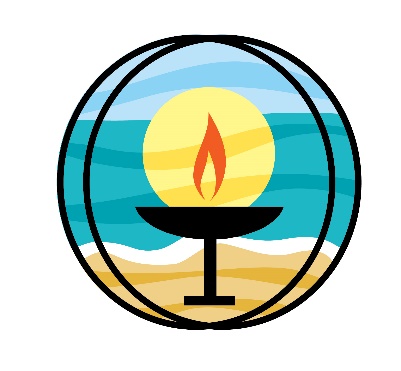 Unitarian Universalists of Southern DelawareBoard of Trustees AgendaJanuary 24, 2024 Business MeetingCheck-inChalice Lighting/Carol (Someone for February 13 Planning Meeting)Call to OrderApprove AgendaItems for ActionReview/Approve January 9 Planning Meeting MinutesReview/Approve Month End Financial Documents for December - KentItems for DiscussionUpdate on Electronic Sign - PaulUpdate on Music Committee – BethSFTF Taskforce Initiatives – AllRise Against Hunger Event on March 9 – PaulZoom Call with UUFN - PaulAdjournExecutive SessionNext Board Planning Meeting February 13, 2024, In-Person (Hybrid)